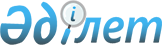 О присвоении наименования улицеРешение акима сельского округа Томенарык Жанакорганского района Кызылординской области от 19 марта 2021 года № 55. Зарегистрировано Департаментом юстиции Кызылординской области 25 марта 2021 года № 8226
      В соответствии с подпунктом 4) статьи 14 Закона Республики Казахстан от 8 декабря 1993 года "Об административно-территориальном устройстве Республики Казахстан" и заключением Областной ономастической комиссии от 31 декабря 2020 года №3 аким сельского округа Томенарык РЕШИЛ:
      1. Присвоить безымянной улице в селе Томенарык, сельского округа Томенарык, Жанакорганского района имя "Іскендір Құдияров".
      2. Настоящее решение вводится в действие по истечении десяти календарных дней после дня первого официального опубликования.
					© 2012. РГП на ПХВ «Институт законодательства и правовой информации Республики Казахстан» Министерства юстиции Республики Казахстан
				
      Аким сельского округа

Н. Кошкарбеков
